花蓮縣秀林鄉富世國小附設幼兒園104學年度幼兒園104年第2學期午餐照片5月25日星期三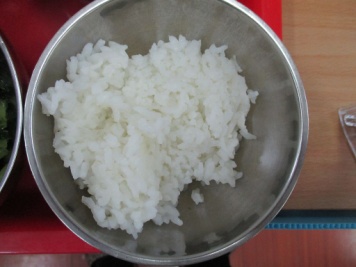 主食~白飯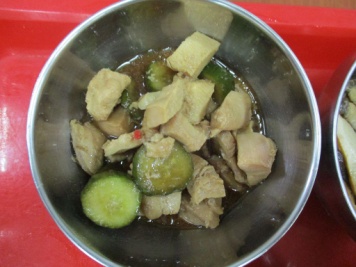 照燒雞丁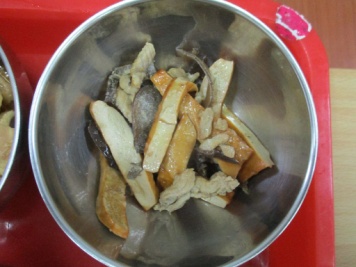 三絲燴炒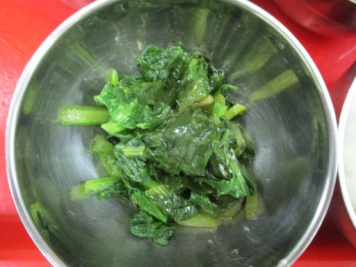 時蔬~油菜 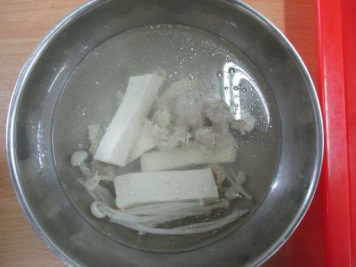 針菇鮮湯